CONSTRUCTION COLLECTIVE SAFETY MEASURES (CSM) CHECKLISTCONSTRUCTION COLLECTIVE SAFETY MEASURES (CSM) CHECKLISTCONSTRUCTION COLLECTIVE SAFETY MEASURES (CSM) CHECKLISTCONSTRUCTION COLLECTIVE SAFETY MEASURES (CSM) CHECKLISTKenelle: koulutuksen järjestäjät, opiskelijat ja yritys
Miksi:     työturvallisuuden varmistaminen
Koska:    ennen ja työpaikalla oppimisen aikana
Miten:    koulutuksen järjestäjä/opettaja ja työpaikkaohjaaja allekirjoittavat tarkistuslistan                 ennen työpaikalla oppimista. Opiskelija ja työpaikkaohjaaja päivittävät tarkistuslistan                  säännöllisestiOpiskelija ja työpaikka/ työpaikkaohjaaja käyvät listan läpi työpaikalla oppimis jakson  alussa sekä aina tarvittaessa kun työnkuva muuttuu KOULU/RAKENNUSTYÖMAA: PVM:ALLEKIRJOITUS:SUOJAINKUVAVAATIMUS KYLLÄ/EIKOMMENTTIJULKISIVUVERKKO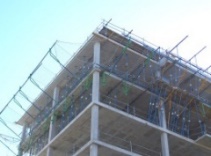 KAITEET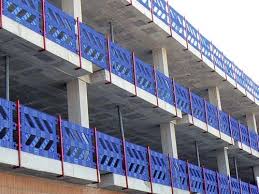 TELINE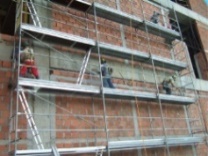 SUOJAINKUVAVAATIMUS KYLLÄ/EIKOMMENTTIREIJÄN SUOJAUS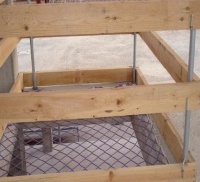 TURVAVALJAAT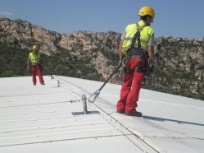 YLÄPUOLELLA OLEVIEN SÄHKÖJOHTOJEN SUOJAUS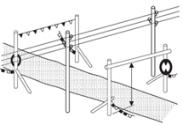 TUKISEINÄT SORTUMALLE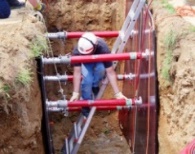 SUOJAINKUVAVAATIMUS KYLLÄ/EIKOMMENTTIKONEIDEN SUOJAUS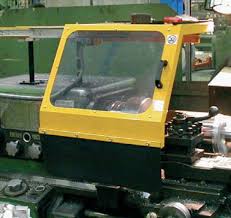 KOHDEPOISTO SAVULLE JA PÖLYLLE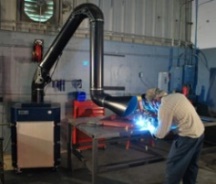 POISTUMISTIE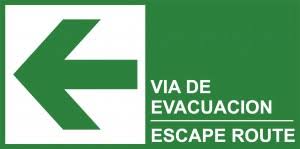 KOKOONTUMISPAIKKA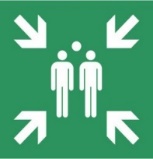 